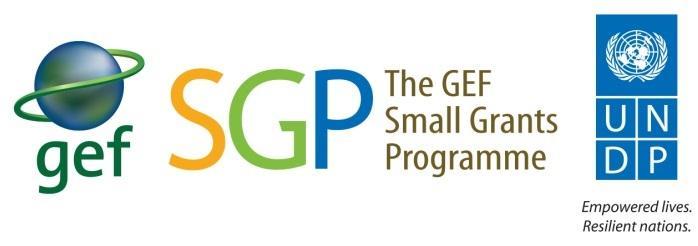 இலங்கையில் செயற்படுத்தப்படும் உலகளாவிய சுற்றுச்சூழல் வசதி/ சிறு மானிய செயற்பாட்டு திட்டத்தின் ஏழாவது செயற்கட்டம் (GEF/SGP - OP VII)நிலப்பரப்பு சார் சமூக பங்கேற்பு திட்டங்கள்திட்ட முன்மொழிவு வரைபடம்உள்ளடக்கம்முன்மொழிவுக்கான முகப்புப்பக்கம்திட்ட முன்மொழிவுசெயற்றிசெயற்றிசெயற்றிஅளவுதிகதிசெயற்றித்திற்கான காரணம்ப்		(4 புள்ளிகள்)தரவுகள் கிடைக்கப்பெறும் தன்மைசேகரிப்பிற்கு பயன்படுத்தப்பட்ட முறைகளை குறிப்பிடவும்) 	(5 புள்ளிகள்) , நோக்கங்கள்	(4 புள்ளிகள்) செயற்படுத்தும் முறைமை 	(7 புள்ளிகள்) உத்தேசித்த விளைவுகள்	(5 புள்ளிகள்)ற்	(10 புள்ளிகள்)சட்டக வரைபடம்	(5 புள்ளிகள்) ற்படுத்தும்கால அளவுற் மேற்கொள்ளகிடைக்கப்பெறும்பெறுசெயற்றிட்ட நிதி கணக்கீட்டுநிதிஉள்ளடங்கலாக)பங்குதாரர்களின் ஈடுபாடு	(4 புள்ளிகள்)இணை நிதியம் பெறக்கூடிய தன்மை	(6 புள்ளிகள்)நிறுவனம் பற்றிய பொதுவான தகவல்கள்நிறுவனத்தின் நிதி நிலைமைசான்றுப்படுத்துவோர்பஅட்டவணைகள்1. சட்டக வரைபடம்2. செயற்றிட்ட பாதீடு3. செயல்படுத்தல் திட்டம் மற்றும் கால அளவுசெயற்றி செயற்றிசெயற்றிசெயற்றிஅளவுதிகதிசெயற்றிட்ட பிரதேசம்கிராமம்/கள்பிரதேச செயலாளர் பிரிவுமாவட்டம்செயற்றித்திற்கான காரணம்ப் தீர்வு காண வேண்டிய சவாலை விபரிக்கவும். சூழ்நிலை செயற்றிட்டத்தின் சூழல் நிலைமை பற்றி விபரிக்கவும் (அடிப்படை தகவல் மற்றும் தரவுகளுடன் இருக்க வேண்டும்) இனங்காணுதல்இனங்காணப்பட்ட தேவைகளை கண்டறிவதில் பின்பற்றப்படும் வழிமுறைகள்	(4 புள்ளிகள்)அடிப்படைத்தரவுகள் கிடைக்கப்பெறும் தன்மைகுடித்தொகை தரவு, விவசாய தரவு, வேலைவாய்ப்பு தரவு, வருமான தரவு, சுற்றுச்சூழல் பிரச்சினைகள் போன்றவை. (தரவு சேகரிப்பிற்கு பயன்படுத்தப்படும் முறைகளை குறிப்பிடவும்)	(5 புள்ளிகள்)செயற்றிட்ட இலக்கு, நோக்கங்கள், செயற்படுத்தும் முறைமை, செயற்பாடுகள், வெளியீடுகள், உத்தேசித்த விளைவுகள், விரிவான குறிகாட்டிகள் மற்றும் சட்டக வரைபடம்சட்டக வரைபட	(31 புள்ளிகள்)தலைப்புகளை இனங்காணவரைபடத்தை பூரணப்படுத்தவும் - – இங்கு நீண்டகால நோக்கம்ம் குறிப்பிடப்பட வேண்டும்.பிரதானபபின்வரும் “உலகளாவிய சுற்றுச்சூழல் வசதி சிறு மானிய செயற்பாட்டு திட்டத்தின் ஏழாவது செயற்கட்ட திட்ட நடைமுறைப்படுத்தல்ன்விளைவுகளை  உறுதிப்படுத்துவதற்கும்விளைவுகள்/ வெளியீடுகளை அடைவதில் பின்பற்றப்படும் முறைகள், நடைமுறைகள், செயன்முறைகள், நுட்பங்கள், ஒழுங்குமுறைகள் ஆகியவற்றின் தொகுப்பு செயற்பாட்டு முறைமை ஆகும். இதில் தரமான மற்றும் பொருத்தமான முறைகளைப் பயன்படுத்த வேண்டும்.- செயற்பாடுகள் GEFஇன் பிரதான பகுதிகளை அடைவதில் கவனம் செலுத்துவதோடு, அவை 8-10 செயற்பாடுகளுக்கு வரையறுக்கப்பட வேண்டும்)மேற்கொள்ளகிடைக்கப்பெறும்.(  UNபாதீடு உள்ளூர் நாணய பெறுமதியில் தயாரிக்கப்பட வேண்டும்.நிதிசாரா பங்களிப்பாக இணை நிதியுதவி (மானியக்கோரிக்கைத்தொகையில் குறைந்தபட்சம் 75%) மற்றும் பணமாக (மானியக்கோரிக்கைத்தொகையில் குறைந்தபட்சம் 25%) பாதீட்டில் உள்ளடக்கப்படுவதோடு, கோரப்பட்ட மானியத்தொகையுடன் இணை நிதியுதவி விகிதம் குறைந்தபட்சம் 1:1 ஆக இருக்க வேண்டும். மற்றும் தொடர்புடைய இணை நிதியளிப்பு தரப்பினரின் ஆவணங்கள் சமர்ப்பிக்கப்பட வேண்டும். (உ.ம். நீங்கள் SGPஇடமிருந்து US$30,000 மானியம் கோரினால், உங்களின் இணை நிதியுதவி பங்களிப்பும் குறைந்தபட்சம் US$ 30,000 ஆக இருப்பதோடு, அதற்குரிய சான்று ஆவணங்கள் சமர்பிக்கப்பட வேண்டும்)சம்பந்தப்பட்ட பங்குதாரர்களை சுருக்கமாக விளக்கவும் (அரசாங்க அதிபர், பிரதேச செயலாளர்சகிராமிய அமைப்புகள்நிறுவனங்கள்திட்ட நடவடிக்கைகளை செயற்படுத்துவதில்அவர்களுடன் இணைந்து பணியாற்றவும்ம் எதிர்பார்க்கப்படுகிறது	(4 புள்ளிகள்) இணை நிதியுதவி நிதிசாரா பங்களிப்பாக,வெளியேநிதியம் பெறக்கூடிய தன்மை (சான்றுகப்படவிண்ணப்பதாரர் சிவில் சமூக அமைப்புகள் மற்றும் வெளி நிறுவனங்களிடமிருந்து நிதி சாரா பங்களிப்பு மற்றும் நிதி/பொருள் பங்களிப்பாக இணை நிதியுதவி கிடைக்கப்பெறும் தன்மை (செயன்முறையின் ஒரு பகுதியாக துணை ஆவணங்கள் கோரப்படும்) விபரங்களை பூர்த்தி செய்ய கீழே உள்ள அட்டவணை 3.A.2ஐ பயன்படுத்தவும்.	(6 புள்ளிகள்)நிறுவனம் பற்றிய பொதுவான தகவல்கள்சமூகம்சார் அமைப்பு/ அரச சார்பற்ற நிறுவனம்/ சமுகம்/ கழகம்ப நிறுவனத்தின் நிறுவனத்தின் அலுவலகபிரதேச செயலகபௌதீக இருப்பிடபதிவிலக்கம் (அரசாங்கத்தில் அரச சார்பற்ற நிறுவனமாக/ சமூகம்சார் அமைப்பாக / சார்பட்டமைக்கானபுதுப்பிக்கப்பட்ட அத்தாட்சிப்படுத்தல்பிரதி அரச நிறுவனங்களில் பதிவு செய்யப்பட்ட அரச சார்பற்றசெயற்படு நிலையில் இருக்க உருவாக்கப்பட்ட நிறுவன தொடர்புக்கான தகவல்கள் இருப்பின்): செயற்திட்டத்திற்கு பொறுப்பான அலுவலரின் பெயரும், தொடர்பு கொள்வதற்கான தொலைபேசி இலக்கமும்தலைமை அதிகாரியின் பெயரும், தொடர்பு விபரங்களும்குறிப்பிடத்திலிருந்துபடின்)அலுவலரின் பெயரும், தொடர்பு விபரங்களும் (மேலே குறிப்பிடத்திலிருந்து வேறுபடின்) (சிறு மானிய செயற்பாட்டுதெரிவுசெய்யப்படட அலுவலரின் திட்ட காலத்திற்கான பொறுப்பேற்பைகட்டாயம்ல் நிறுவன பண்புவேலைகளின் வகைகள்சார்சார்சார்,அபிவிருத்திஅங்கத்தவர் பணியாளர்களின்சம்பளம் பெறும் பணியாளர்கள் மற்றும்தொண்டர்களை நிறுவனசபை அங்கத்தவர்கள்(நிறுவன நிர்வாகிகள்பட்டிருப்பின்பெறப்பட்டகட்டாயம்(பொருத்தமானவரைபடத்தைமைகணக்காய்வு செய்யப்படட ஐந்தொகை ஏடு கட்டாயம் சமர்ப்பிக்கப்படமதிப்பீட்டில் கருத்தில் கொள்ளப்படமாட்டாது).சான்றுப்படுத்துவோர் சான்று படுத்துவோரின்பரங்களை வழங்கவும் (கட்டாயமானது)ப(உலகளாவிய சுற்றுச்சூழல் வசதி சிறு மானிய செயற்பாட்டுபேணப்படல் விரும்பத்தக்கது)இலக்கம்:வங்கியின்மிடுபவர்பதவி நிலை, தேசிய அடையாள அட்டை இலக்கம்பிரதிகளைஅட்டவணைகள்A1. சட்டக வரைபடம்A2. – இலங்கை ரூபாயில் முன்மொழியப்பட்ட பாதீடு* **A3. - அமலாக்கத் திட்டம், காலவரிசை மற்றும் கண்காணிப்பு மற்றும் மதிப்பீடுஇல.நிலைஇலக்கம் முகவரிஇலக்குபொது வான நோக்கம்குறிப்பிட்ட நோக்கங்கள்செயற்பாடுகள்வெளியீடு (கட்டாயம் குறிப்பிட வேண்டும்)குறிகாட்டிகள் மற்றும் இலக்குகள்குறிகாட்டிகள் மற்றும் இலக்குகள்செயன்முறை அளவுகோல்கள்GEFஇன்  பிரதான பகுதி யுடனான தொடர்புவெளியீடுகள்SDG உடனான தொடர்புஇலக்குபொது வான நோக்கம்குறிப்பிட்ட நோக்கங்கள்செயற்பாடுகள்வெளியீடு (கட்டாயம் குறிப்பிட வேண்டும்)இடைக்காலம்திட்ட முடிவில்செயன்முறை அளவுகோல்கள்GEFஇன்  பிரதான பகுதி யுடனான தொடர்புவெளியீடுகள்SDG உடனான தொடர்புகுறிக்கோள் 1செயற்பாடு 1.1வெளியீடு 1குறிக்கோள் 1செயற்பாடு 1.2வெளியீடு 2குறிக்கோள் 1செயற்பாடு 1.3வெளியீடு 3குறிக்கோள் 2செயற்பாடு 2.1வெளியீடு 4குறிக்கோள் 2செயல்பாடு 2.2வெளியீடு 5குறிக்கோள் 2செயற்பாடு 2.3வெளியீடு 6குறிக்கோள் 3செயற்பாடு 3.1வெளியீடு 7குறிக்கோள் 3செயற்பாடு 3. 2வெளியீடு 8XX,XXX.XXXXX,XXX.XXXXX,XXX.XXXXX,XXX.XXXXX,XXX.XXXXX,XXX.XXXXX,XXX.XXXXX,XXX.XXXXX,XXX.XXXXX,XXX.XXXXX,XXX.XXXXX,XXX.XXXXX,XXX.XXXXX,XXX.XXXXX,XXX.XXXXX,XXX.XXXXX,XXX.XXXXX,XXX.XXXXX,XXX.XXXXX,XXX.XXXXX,XXX.XXXX,XXX.XXXXX,XXX.XXXXX,XXX.XXXXX,XXX.XXXXX,XXX.XXXXX,XXX.XXXXX,XXX.XXX***XX,XXX.XXXXX,XXX.XXXXX,XXX.XXXXX,XXX.XXXXXX,XXX.XXXXXX,XXX.XXXX,XXX.XXXX,XXX.XXXX,XXX,XXX.XXX123456789101112131415161718192021222324*5. 